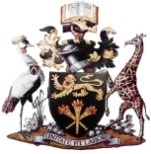 UNIVERSITY    OF   NAIROBICOLLEGE OF EDUCATION AND EXTERNAL STUDIESSCHOOL OF EDUCATIONDEPARTMENT OF PHYSICAL EDUCATION AND SPORTSERVICE CHARTERFOREWORDThe Department of Physical Education and Sport is one of the four departments in the School of Education. At the department, there is a firm commitment to offer services in both the informal and formal education sectors as there is need for specially trained personnel who understand physical education, sports management and coaching.Excellence in teaching, learning research and scholarship, consultancy and community service good governance and management shall be the focus of the Department. This service charter is therefore a commitment by the Department to ensure quality service to all partners and stakeholders.Dr. Simon MunayiChairmanDepartment of Physical Education and SportINTRODUCTIONPhysical Education and Sport department offers the following degrees. A four year course leading to the award of a degree of Bachelor of Education (Physical education and Sports Option). A two year Master of Education in Physical education and Sport and A doctor of Philosophy in Physical Education and Sport.The objectives include equipping learners with skills to manage leisure and recreational activities, teach PE and sports and to provided a base for further study and research.  The department was established in 2006.VISIONTo be leader in the preparation and production of personnel in the field of Physical Education and Sport for Kenya and world at large.MISSIONTo develop and inculcate appropriate skills, knowledge and attitudes in students of Physical Education and develop manpower in this field.CORE VALUESTo uphold ethics and etiquette of teaching learning and researchTo espouse integrityTo enhance self disciplineTo adhere to professional commitments to duty to be sensitive towards othersGOVERNANCEThe department is headed by a Chairman with lecturers who are specialized in the scientific principles, humanities, foundations and all the relevant practical domains of sport.  The department also has secretaries and personnel to manage the storage and issue of equipment.PRINCIPLES OF SERVICE DELIVERYThe Department commits itself to serve our clientele with dignity courtesy and respect provide effective service while adhering to professional standards  and ethics and maintain discipline in all aspects of service delivery.CLIENTS RIGHTServices are free of charge.  Do not give bribe to get service.OBLIGATIONSBe courteous and respectful in the delivery of services to all.Endeavoring to offer timely, prompt and satisfactory service.Practicing impartially and transparency in all points of service delivery.Promoting positive Co-existence with all stakeholders.IN OUR SERVICE DELIVERY WE PLEDGE TO:Service our clients with dignity, courtesy and respectProvide efficient and effective service at all timesAdhere to ethical and equitable service provisionUphold transparency and accountability at all timesEspouse the principles of natural justice at all timesMaintain appropriate confidentialityDischarge our duties professionally passionately and with patriotism.CLIENTSThe departmental clients includeStudents SuppliersParentsThe communityGeneral PublicPARTNERS/STAKEHOLDERSDepartment of SportSports federationsSports consultantsInstitutional partners SponsorsTeacher Service CommissionOther government departmentsUniversitiesResearch collaborationsLinkage PartnersCLIENT EXPECTATIONSOur clients expect efficient and effective provision of services as followsImmediate response to queries an requestsExhaustive coverage of syllabiMaintenance of punctuality to lecturesAttendance of all lecturesWell maintained equipment and facilitiesCOMMITMENTS TO SERVICE DELIVERYAll Lecturers shall be concluded fully and on time as per approved timetables.Supervisors for masters or doctoral degrees will feedback to their students within two weeks after receiving a project for thesis.All telephone calls shall be attended to within twenty seconds.The Department is a corruption free zone.The Department shall maintain a healthy safe and pleasant environment.The Department shall report on duty from 8.00 am to 5.00 pm.FFEDBACKComplaints, compliments and suggestions should be forwarded to the Head of Department and maybe channeled via telephone, email, letters or suggestion box.  All feedback shall be addressed within seven (7) days. Comments can be addressed to:The ChairmanPhysical Education and Sport Department (CEES)P.O. Box 92-00902KIKUYUEmail:pes@uonbi.ac.ke.Website:pes.uonbi.ac.ke